Пояснительная записка. Рабочая программа  по биологии для учащихся 11а  классов составлена в соответствии с: требованиями Федерального государственного образовательного стандарта среднего (полного) общего образования (ФГОС СОО); Основной образовательной программой среднего общего образования МБОУ СОШ №14 имени Героя России и Героя Абхазии Виталия Вольфа  г. Яровое; Приказ № 96 от 01.06. 2015г.; Положением о рабочей программе учебного предмета, курса МБОУ СОШ №14 имени Героя России и Героя Абхазии Виталия Вольфа г. Яровое Алтайского края, принятым на педагогическом совете, протокол №18 от 09.09.2013г.;          Авторской программы:  среднего (полного) общего образования  по биологии В.В. Пасечника для 10-11 класса. Базовый уровень.      Рабочих программ. Биология 10-11 классы. Учебно-методическое пособие/сост. И.Б. Морзунова, Г.М. Пальдяева.-М.: Дрофа,2015.-215(9)с.  Цели биологического образования в старшей школе формулируются на нескольких уровнях: глобальном,  метапредметном,  личностном и предметном, на уровне требований к результатам освоения содержания предметных программ.      Глобальные цели биологического образования являются общими для основной и старшей школы и определяются социальными требованиями, в том числе изменением социальной ситуации развития ― ростом информационных перегрузок, изменением характера и способов общения и социальных взаимодействий (объёмы и способы получения информации порождают ряд особенностей развития современных подростков). Наиболее продуктивными для решения задач развития подростка являются социоморальная и интеллектуальная взрослость.       Помимо этого, глобальные цели формулируются с учётом рассмотрения биологического образования как компонента системы образования в целом, поэтому они являются наиболее общими и социально значимыми.      С учётом вышеназванных подходов глобальными целями биологического образования являются: ― социализация обучающихся как вхождение в мир культуры и социальных отношений, обеспечивающее включение учащихся в ту или иную группу либо общность ― носителя её норм, ценностей, ориентаций, осваиваемых в процессе знакомства с миром живой природы; ― приобщение к познавательной культуре как системе познавательных (научных) ценностей, накопленных обществом в сфере биологической науки. Помимо этого, биологическое образование на старшей ступени призвано обеспечить: ― ориентацию в системе этических норм и ценностей относительно методов, результатов и достижений современной биологической науки; ― развитие познавательных качеств личности, в том числе познавательных интересов к изучению общих биологических закономерностей и самому процессу научного познания; ― овладение учебно-познавательными и ценностно-смысловыми компетентностями для формирования познавательной и нравственной культуры, научного мировоззрения, а также методологией биологического эксперимента и элементарными методами биологических исследований; ― формирование экологического сознания, ценностного отношения к живой природе и человеку.      Изучение курса «Биология» в старшей школе направленно на решение следующих задач: 1) формирование системы биологических знаний как компонента естественно - научной картины мира;  2) развитие личности обучающихся, их интеллектуальное и нравственное совершенствование, формирование у них гуманистических отношений и экологически целесообразного поведения в быту и трудовой деятельности; 3) выработку понимания общественной потребности в развитии биологии, а также формирование отношения к биологии как возможной области будущей практической деятельности.                                            Место предмета в учебном плане        Количество часов, отводимое на изучение биологии в старшей школе, зависит от учебного плана утвержденного образовательной организацией. Данная рабочая программа рассчитана на проведение 1 часа классных занятий в неделю при изучении предмета в течение двух лет (10 и 11 классы). Общее число учебных часов за 2 года обучения составляет 70 ч, из них 35 ч (1 ч в неделю) в 10 классе, 35 ч (1 ч в неделю) в 11 классе. Согласно учебного плана МБОУ СОШ №14 имени Героя России и Героя Абхазии Виталия Вольфа  г. Яровое на 2023-2024 учебный год продолжительность учебного года в 11классе составляет 35 учебных недели. Таким образом, на освоение программы в 11классе отводится 35 часов, в том числе на лабораторные работы-3ч, практические работы -7ч.  Практические и лабораторные работы проводятся в соответствии с авторской программой без изменений не отдельными часами, а комбинированными уроками. Оценки выставляются на усмотрение учителя.     Курсу биологии на ступени среднего общего образования предшествует курс биологии, включающий элементарные сведения об основных биологических объектах. Содержание курса биологии в основной школе, служит основой для изучения общих биологических закономерностей, теорий, законов, гипотез в старшей школе, где особое значение приобретают мировоззренческие, теоретические понятия.     Таким образом, содержание курса биологии в старшей школе, более полно раскрывает общие биологические закономерности, проявляющиеся на разных уровнях организации живой природы. В ходе реализации рабочей программы предполагается использование таких форм обучения как: фронтальная работа, индивидуальная работа по карточкам, работа в парах, лабораторная, демонстрация, контрольная работа. В процессе обучения используются проблемные методы обучения: дискуссионный метод, метод ролевых игр, метод проектов.                     Педагогические технологии обучения: - технология коммуникативного обучения,  - проектная технология, - технология личностно-ориентированного обучения, - технология проблемного обучения, - видео технология, - информационно-коммуникационные технологии. Планируемые результаты освоения учебного предметаЛичностные результаты:реализация этических установок по отношению к биологическим открытиям, исследованиям и их результатам;признание высокой ценности жизни во всех ее проявлениях, здоровья своего и других людей, реализации установок здорового образа жизни;сформированность  познавательных мотивов, направленных на получение нового знания в области биологии в связи с будущей профессиональной деятельностью или бытовыми проблемами, связанными с сохранением собственного здоровья и экологической безопасности.Метапредметные результаты: овладение составляющими исследовательской и проектной деятельности, включая умения видеть проблему, ставить вопросы, выдвигать гипотезы, давать определения понятий, классифицировать, наблюдать, проводить эксперименты, делать выводы и заключения, структурировать материал, объяснять, доказывать, защищать свои идеи;умение работать с разными источниками биологической информации: находить биологическую информацию в различных источниках (тексте учебника, научно-популярной литературе, биологических словарях и справочниках), анализировать и оценивать информацию, преобразовывать информацию из одной формы в другую;способность выбирать целевые и смысловые установки в своих действиях и поступках по отношению к живой природе здоровью своему и окружающих;умение адекватно использовать речевые средства для дискуссии и аргументации своей позиции, сравнивать разные точки зрения, аргументировать свою точку зрения, отстаивать свою позицию.Предметные результаты: 1.В познавательной (интеллектуальной) сфере:характеристика содержания биологических теорий (клеточная, эволюционная теория Ч.Дарвина); учения В.И.Вернадского о биосфере; законов Г. Менделя, закономерностей изменчивости; вклада выдающихся ученых в развитие  биологической науки;выделение существенных признаков биологических объектов ( клеток: растительных и животных, доядерных и ядерных, половых и соматических; организмов: одноклеточных  и многоклеточных; видов, экосистем, биосферы) и процессов (обмен веществ, размножение, деление клетки, оплодотворение, действие искусственного и естественного отбора, формирование приспособленности, образование видов, круговорот веществ и превращения энергии в экосистемах и биосфере);объяснение роли биологии в формировании научного мировоззрения; вклада биологических теорий в формирование современной естественно - научной картины мира; отрицательного влияния алкоголя, никотина, наркотических веществ на развитие зародыша человека; влияния мутагенов на организм человека, экологических факторов на организмы; причин эволюции, изменяемости видов, нарушений развития организмов, наследственных заболеваний, мутаций, устойчивости и смены экосистем;приведение доказательств (аргументация) единства живой и неживой природы, родства живых организмов; взаимосвязей организмов и окружающей среды; необходимости сохранения многообразия видов;умение пользоваться биологической терминологией и символикой;решение элементарных биологических задач; составление элементарных схем скрещивания и схем переноса веществ и энергии в экосистемах (цепи питания);описание особей видов по морфологическому критерию;выявление изменчивости, приспособлений организмов к среде обитания, источников мутагенов в окружающей среде (косвенно), антропогенных изменений в экосистемах своей местности; изменений в экосистемах на биологических моделях;сравнение биологических объектов (химический состав тел живой и неживой природы, зародыши человека и других млекопитающих, природные экосистемы и агроэкосистемы своей местности), процессов (естественный и искусственный отбор, половое и бесполое размножение) и формулировка выводов на основе сравнения.2. В ценностно-ориентационной сфере:анализ и оценка различных гипотез сущности жизни, происхождения жизни и человека, глобальных экологических проблем и путей их решения, последствий собственной деятельности в окружающей среде; биологической информации, получаемой из разных источников;оценка этических аспектов некоторых исследований в области биотехнологии (клонирование, искусственное оплодотворение, направленное изменение генома). 3.В сфере трудовой деятельности:овладение умениями и навыками постановки биологических экспериментов и объяснения их результатов.4.В сфере физической деятельности:обоснование и соблюдение мер профилактики вирусных(в том числе ВИЧ-инфекции)  заболеваний, вредных привычек (курение, алкоголизм, наркомания); правил поведения в природной среде;                               Основное содержание учебного  предмета                                       Биология.  Общая биология11 класс                                                    (Базовый уровень)                                           (35 часов, 1час в неделю/ 3ч.- резервное время)Раздел 5. Основы учения об эволюции.(10ч)+2р.            Вид, его критерии. Структура вида. Популяция — форма существования вида. Определение биологической эволюции. Доказательства эволюции живой природы. Роль эволюционной биологии в формировании современной естественно - научной картины мира и решении практических проблем.            Развитие эволюционных идей. Учение Ч. Дарвина об эволюции. Синтетическая теория эволюции. Свидетельства эволюции: палеонтологические, биогеографические, сравнительно-анатомические, эмбриологические, молекулярные.Прямые наблюдения эволюции.            Популяция — элементарная единица эволюции. Движущие силы эволюции: мутации, рекомбинации, отбор. Результаты эволюции. Формирование приспособленности к среде обитания. Образование новых видов. Основные направления эволюционного процесса.           Демонстрация Схемы, таблицы, фрагменты видеофильмов и электронных средств обучения (слайд-шоу, анимации и др.); гербарии, коллекции, модели, муляжи, живые растения и животные, иллюстрирующие изменчивость, наследственность, приспособленность, результаты естественного отбора, основные направления эволюции.         Лабораторные и практические работы Л.Р.№1 Изучение морфологического критерия вида.Л.Р.№2 Выявление приспособлений организмов к среде обитания.Экскурсия Многообразие видов в природе.Раздел 6 Основы селекции и биотехнологии (3ч)            Основы селекции и биотехнологии. Учение Н. И. Вавилова о центрах многообразия и происхождения культурных растений. Основные методы селекции и биотехнологии.           Биотехнология, ее достижения, перспективы развития. Этические аспекты развития некоторых исследований в биотехнологии (клонирование человека, искусственное оплодотворение, направленное изменение генома).          Демонстрация Схемы, таблицы, фрагменты видеофильмов и электронных средств обучения (слайд-шоу, анимации и др.): «Результаты искусственного отбора», «Методы селекции и биотехнологии», «Результаты селекции».        Лабораторные и практические работы         Л.Р.№3 Составление простейших схем скрещивания.        П.Р.№1 Анализ и оценка этических аспектов развития некоторых исследований в биотехнологии.Раздел 7 Антропогенез(3ч)+1р.            Доказательства родства человека с млекопитающими животными. Эволюция человека. Основные стадии и движущие силы антропогенеза. Расселение человека по Земле.           Происхождение человеческих рас, их единство. Критика расизма и социального дарвинизма.          Демонстрация Схемы, таблицы, фрагменты видеофильмов и электронных средств обучения (слайд-шоу, анимации и др.): «Доказательства родства человека с млекопитающими животными», «Основные стадии и движущие силы антропогенеза», «Человеческие расы».          Лабораторные и практические работы           П.Р.№2 Анализ и оценка различных гипотез происхождения жизни и человека.Раздел 8 Основы экологии(9ч)          Экология как наука. Экологические факторы. Экологическая ниша. Биологические ритмы. Межвидовые отношения: паразитизм, хищничество, конкуренция, мутуализм.         Функциональная и пространственная структура экосистемы. Компоненты экосистемы.         Пищевые связи в экосистеме. Потоки веществ и превращения энергии в экосистеме. Динамика экосистем и их устойчивость. Основные типы воздействия человека на экосистемы и их результаты. Экосистемы, трансформированные и созданные человеком.         Демонстрация Схемы, таблицы, фрагменты видеофильмов и электронных средств обучения (слайд-шоу, анимации и др.): «Межвидовые отношения», «Пищевые цепи и сети», «Круговорот веществ и превращение энергии в экосистеме». Коллекции, иллюстрирующие экологические взаимосвязи в биогеоценозах. Модели экосистем.         Лабораторные и практические работы №4Выявление антропогенных изменений в экосистемах своей местности.        П.Р.№ 3 Составление схем передачи веществ и энергии (цепей питания). Решение экологических задач.        П.Р.№5Составление сравнительной характеристики природных и искусственных экосистем своей местности.       Экскурсии в биогеоценоз, в краеведческий музей или на геологическое обнажение.Раздел 9 Эволюция биосферы и человека(7ч)           Биосфера — глобальная экосистема. Учение В. И. Вернадского о биосфере. Гипотезы происхождения жизни на Земле. Основные этапы развития органического мира на Земле.          Эволюция биосферы. Глобальные антропогенные изменения в биосфере. Проблема устойчивого развития биосферы. Сохранение многообразия видов как основа устойчивого развития биосферы.          Демонстрация Схемы, таблицы, фрагменты видеофильмов и электронных средств обучения (слайд-шоу, анимации и др.); модель аппликация «Биосфера и человек»; окаменелости, отпечатки, скелеты позвоночных животных.         Лабораторные и практические работы         П.Р.№6«Анализ и оценка различных гипотез происхождения жизни».         П.Р.№7Анализ и оценка последствий деятельности человека в окружающей среде и глобальных экологических проблем и путей их решения.Резервное время — 3 ч.                                       Учебно-тематический план.                                  Примерное тематическое планирование.                 Биология. Общая биология. 11 класс (35 часов, 1 час в неделю)                           Планируемые результаты изучения учебного предмета В результате изучения учебного предмета «Биология» на уровне среднего (полного) общего образования выпускник на базовом уровне научится: ― раскрывать на примерах роль биологии в формировании современной научной картины мира и в практической деятельности людей; ― понимать и описывать взаимосвязь между естественными науками: биологией, физикой, химией; устанавливать взаимосвязь природных явлений; ― понимать смысл, различать и описывать системную связь между основополагающими биологическими понятиями: клетка, организм, вид, экосистема, биосфера; ― проводить эксперименты по изучению биологических объектов и явлений, объяснять результаты экспериментов, анализировать их, формулировать выводы; ― использовать основные методы научного познания в учебных биологических исследованиях, проводить эксперименты по изучению биологических объектов и явлений, объяснять результаты экспериментов, анализировать их, формулировать выводы; ― формулировать гипотезы на основании предложенной биологической информации и предлагать варианты проверки гипотез; ― сравнивать биологические объекты между собой по заданным критериям, делать выводы и умозаключения на основе сравнения; ― обосновывать единство живой и неживой природы, взаимосвязи организмов и окружающей среды на основе биологических теорий; ― объяснять многообразие организмов, применяя эволюционную теорию; ― объяснять причины наследственных заболеваний; ― выявлять изменчивость у организмов; сравнивать наследственную и ненаследственную изменчивость; ― выявлять морфологические, физиологические, поведенческие адаптации организмов к среде обитания и действию экологических факторов; ― составлять схемы переноса веществ и энергии в экосистеме (цепи питания); ― приводить доказательства необходимости сохранения биоразнообразия для устойчивого развития и охраны окружающей среды; ― оценивать достоверность биологической информации, полученной из разных источников; ― представлять биологическую информацию в виде текста, таблицы, графика, диаграммы и делать выводы на основании представленных данных; ― оценивать роль достижений генетики, селекции, биотехнологии в практической деятельности человека; ― объяснять негативное влияние веществ (алкоголя, никотина, наркотических веществ) на зародышевое развитие человека. Выпускник на базовом уровне получит возможность научиться: ― давать научное объяснение биологическим фактам, процессам, явлениям, закономерностям, используя биологические теории (клеточную, эволюционную), учение о биосфере, законы наследственности, закономерности изменчивости; ― характеризовать современные направления в развитии биологии; описывать их возможное использование в практической деятельности; ― оценивать этические аспекты некоторых исследований в области биотехнологии (клонирование, искусственное оплодотворение); ―формировать познавательные мотивы и интересы, направленные на получение нового знания в области биологии в связи с решением бытовых проблем, сохранением собственного здоровья и экологической безопасности; ― формировать познавательные мотивы и интересы, направленные на получение нового знания в области биологии в связи с решением бытовых проблем, сохранением собственного здоровья и экологической; ― оценивать результаты взаимодействия человека и окружающей среды, прогнозировать возможные последствия деятельности человека для существования отдельных биологических объектов и целых природных сообществ. оценивать этические аспекты некоторых исследований в области биотехнологии (клонирование, искусственное оплодотворение)Описание учебно-методического и материально-технического обеспечения рабочей программыПеречень учебно-методического обеспечения: 1.Сборник рабочих программ. Биология 10-11 классы. Учебно-методическое пособие/сост. И.Б. Морзунова, Г.М. Пальдяева.-М.: Дрофа. 2. Методическое пособие к учебнику А.А Каменского, Е.А. Криксунова, В.В. Пасечника. « Биология. Общая биология. 10-11 классы. Базовый уровень» / В.В Пасечник, Г.Г. Швецов. - М.: Дрофа,2015год  3.Учебник: Биология. Общая биология.10-11класс:учебник для общеобразовательных учреждений: базовый уровень / А.А Каменский, Е.А. Криксунов, В.В. Пасечник.- М.:Просвещение, 2021Перечень материально-технического обеспечения:Ноутбук– рабочее место учителя – 1Источник бесперебойного питания – 1Устройства вывода звуковой информации – колонки – 1Ученические столы с комплектом стульев – 16Классная магнитная доска – 1Проектор-1 Литература для учащихся 1. Учебник: Биология. Общая биология.10-11класс:учебник для общеобразовательных учреждений: базовый уровень / А.А Каменский, Е.А. Криксунов, В.В. Пасечник.- М.:Просвещение, 2021 Список интернет ресурсов:1.Федеральный центр информационно-образовательных ресурсов (ФЦИОР). http://fcior.edu.ru/2.Единая коллекция цифровых образовательных ресурсов. http://school-collection.edu.ru/3.Проект «Вся Биология». http://sbio.info/ Дополнительная литература для учителя1.Поурочные планы по учебнику А.А. Каменского, Е.А. Криксунова, В.В. Пасечника. Биология 11 класс. Автор-составитель Г.В. Чередникова. -  Волгоград Учитель,  2012г 2.Т.А. Козлова, Методическое пособие к учебнику Е.А. Криксунов, А.А. Каменских, В.В. Пасечник: Общая биология  10-11 класс М. «Экзамен» 2008г3. Кулев А.В., Методическое пособие к учебнику А.А.Каменского и др.Биология 11 класс, Санкт-Петербург 2002  В.В Пасечник, Г.Г. Швецов  Общая биология. Базовый уровень. 10-11 классы. - М.: Дрофа  Методическое пособие. №п/пРазделКоличество часовЛабораторных , практических работ1. Основы учения об эволюции 102/2. Основы селекции и биотехнологии31/13. Антропогенез3/14. Основы экологии9/35.Эволюция биосферы и человека7/26.Резервное время3Итого353/7№п\пРазделНазвание темКол-во часовЛабораторные и практические работыРаздел 5Основы учения об эволюции.(10ч)10ч+2ч.р.1История эволюционных идей. Значение работ К. Линнея, учения Ж.Б. Ламарка.12Эволюционное учение Ч.Дарвина.13Вид и его критерии. « Описание особей вида по морфологическому критерию» Л.Р.№1                    1« Описание особей вида по морфологическому критерию. Выявление изменчивости у особей одного вида». Л.Р.№14Популяция - структурная единица вида и единица эволюции.15Движущие силы эволюции и их влияние на генофонд популяции.16Борьба за существование и ее формы. 17Естественный  отбор и его формы. «Выявление приспособлений у организмов к среде обитания». Л.Р.№21«Выявление приспособлений у организмов к среде обитания». Л.Р.№28Результаты эволюции. Микроэволюция. Видообразование.19Макроэволюция, ее доказательства110Синтетическая теория эволюции. Система растений и животных - отображение эволюции.111Биологический прогресс и биологический регресс. Главные направления эволюции органического мира.112Экскурсия « Многообразие видов. Сезонные изменения в природе»1Раздел 6Основы селекции и биотехнологии.(3ч)313Генетика – теоретическая основа селекции. Селекция и ее методы.114Учение Н.И.Вавилова о центрах многообразия и происхождения культурных растений.1« Составление простейших схем скрещивания» Л.Р.№315Биотехнология, ее достижения и перспективы развития. « Анализ и оценка этических аспектов развития некоторых исследований в биотехнологии». П.Р.№11« Анализ и оценка этических аспектов развития некоторых исследований в биотехнологии». П.Р.№1 Раздел 7Антропогенез.(4ч)3ч+1ч.р.16Положение человека в системе животного мира.117Основные стадии антропогенеза: древнейшие, древние и современные люди. « Анализ и оценка различных гипотез происхождения человека». П.Р.№21« Анализ и оценка различных гипотез происхождения человека». П.Р.№218Движущие силы антропогенеза119Происхождение человеческих рас.1Раздел 8Основы экологии.(9ч)9ч20 Экология как наука. Среда обитания организмов и ее факторы.121Экологические ниши и типы экологических взаимодействий.122Конкурентные взаимодействия.123Основные экологические характеристики популяции. Динамика популяции.124Экологические сообщества. Видовая и пространственная структура экосистем.125Пищевые связи, круговорот веществ и превращение энергии в экосистемах. «Составление схем передачи веществ и энергии (цепей питания)». Решение экологических задач П.Р. №31«Составление схем передачи веществ и энергии (цепей питания)».Решение экологических задач П.Р. №326Экологические пирамиды.127Причины устойчивости и смены экосистем. Экологические сукцессии128Экскурсия естественные и искусственные экосистемы. «Выявление антропогенных изменений в экосистеме своей местности». П.Р.№4 « Сравнительная характеристика природных экосистем и агроценозов своей местности» П.Р.№51«Выявление антропогенных изменений в экосистеме своей местности». П.Р.№4« Сравнительная характеристика природных экосистем и агроценозов своей местности» П.Р.№5Раздел 9Эволюция биосферы и человека. (7ч)7ч29Гипотезы о происхождении жизни. Отличительные признаки живого. «Анализ и оценка различных гипотез происхождения жизни». П.Р.№61«Анализ и оценка различных гипотез происхождения жизни». П.Р.№630Основные этапы развития жизни на Земле.131Усложнение живых организмов на Земле и процессе эволюции.132Биосфера – глобальная экосистема. Учение В.И.Вернадского о биосфере. Эволюция биосферы133Антропогенное воздействие на биосферу. Последствия деятельности человека в окружающей среде. «Анализ и оценка последствий собственной деятельности в окружающей среде, глобальных экологических проблем и путей их решения» П.Р.№71«Анализ и оценка последствий собственной деятельности в окружающей среде, глобальных экологических проблем и путей их решения» П.Р.№734Обобщающий урок-конференция по теме « Биосфера и человек».1Заключение .(1ч)35Итоговый урок-конференция «Роль биологии в настоящем и будущем человеческой цивилизации»1Резерв-3ч/0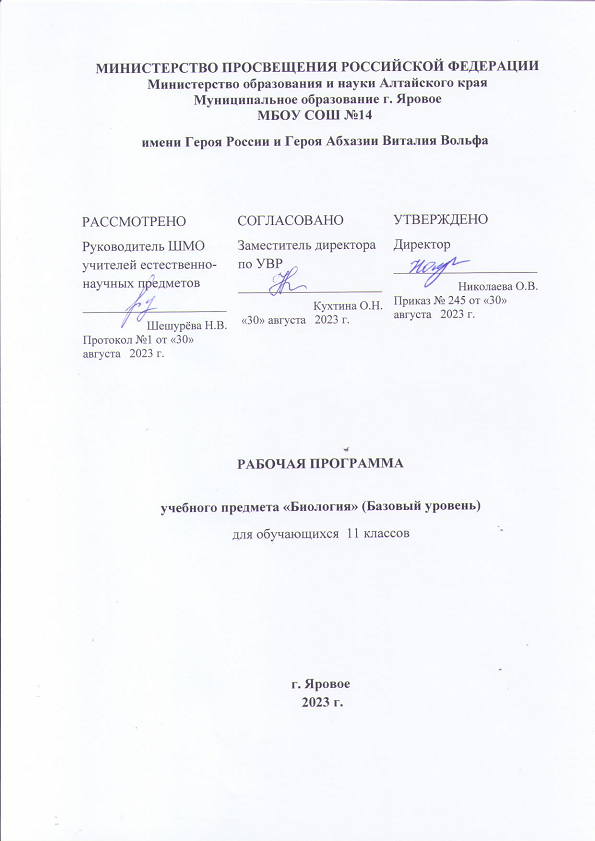 